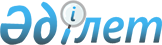 Қазақстан Республикасының азаматтарын 2009 жылдың сәуір-маусымында және   
қазан-желтоқсанында кезекті мерзімді әскери қызметке шақырылуын жүргізуді
ұйымдастырып, қамтамасыз ету туралы
					
			Күшін жойған
			
			
		
					Алматы облысы Қарасай ауданы әкімдігінің 2009 жылғы 3 сәуірдегі N 4-319 қаулысы. Алматы облысының Әділет департаменті Қарасай ауданының Әділет басқармасында 2009 жылдың 13 мамырында N 2-11-70 тіркелді. Күші жойылды - Қарасай ауданы әкімдігінің 2010 жылғы 19 сәуірдегі № 4-268 шешімімен      Ескерту. Күші жойылды - Алматы облысы Қарасай ауданы әкімдігінің 2010.04.19 № 4-268 шешімімен. 

       РҚАО ескертпесі.

      Мәтінде авторлық орфография және пунктуация сақталған. 

      



      Қазақстан Республикасының «Қазақстан Республикасындағы жергілікті мемлекеттік басқару және өзін-өзі басқару туралы» Заңының   31-бабы 1 тармағының 8-тармақшасына, Қазақстан Республикасының «Әскери міндеттілік және әскери қызмет туралы» Заңының 19-бабының 3 тармағына, 20 бабының 1-тармағына, 23-бабының 1-тармағына сәйкес және  Қазақстан Республикасы Президентінің 2009 жылғы 1 сәуірдегі № 779 «Белгіленген әскери қызмет мерзімін өткерген мерзімді әскери қызметтегі әскери қызметшілерді толысқа шығару және Қазақстан Республикасының азаматтарын 2009 жылдың сәуір-маусымында және қазан-желтоқсанында кезекті мерзімді әскери қызметке шақыру туралы» Жарлығы және Қазақстан Республикасы Үкіметінің 2009 жылдың 17 сәуірдегі «Қазақстан Республикасы Президентінің 2009 жылғы 1 сәуірдегі № 779 Жарлығын іске асыру туралы» Қаулысы негізінде Қарасай ауданы әкімдігі ҚАУЛЫ ЕТЕДІ:

      



      1.  Қаскелең қаласы, Абылай хан көшесі, № 151 үй мекен-жайындағы шақыру учаскесінде Қарасай аудандық қорғаныс істері жөніндегі бөлімі арқылы он сегізден жиырма жеті жасқа дейінгі ер азаматтарды, сондай-ақ оқу орындарынан шығарылған, жиырма жеті жасқа толмаған және шақыру бойынша әскери қызметтің белгіленген мерзімін өткермеген азаматтардың кезекті мерзімді әскери қызметке шақырылуын жүргізу 2009 жылдың сәуір-маусымында және қазан-желтоқсанында ұйымдастырылсын және қамтамасыз етілсін.

      



      2. Азаматтарды әскери қызметке шақыруды жүргізу үшін әскерге шақыруды өткізу кезеңіне аудандық шақыру комиссиясы 1 қосымшаға сай құрамда құрылсын.

      



      3. Азаматтарды әскери қызметке шақыруды өткізу кестесі 2 және 3 қосымшаларға сай бекітілсін.

      



      4. Қала мен ауылдық округтердің әкімдері 2009 жылдың сәуір-маусымында және қазан-желтоқсанында өтетін шақыру кезеңінде әскер қатарына шақырылғандарды олардың шақыру учаскесіне шақырылғаны туралы хабардар етіп және олардың дер кезінде келуін қамтамасыз етсін.



      5. «Қарасай ауданының ішкі істер басқармасы» мемлекеттік мекемесінің бастығына (С.Күдебаев), әскерге шақырылғандарды Қазақстан Республикасы Қарулы Күштерінің қатарына шығарып салу кезеңінде шақыру учаскесінде қоғамдық тәртіптің сақталуын қамтамасыз ету, әскери міндеттерін орындаудан жалтарған адамдарды іздестіруді және ұстауды өз құзыреті шегінде жүзеге асыру, Қарасай аудандық қорғаныс істері жөніндегі бөліміне оларға қатысты анықтау немесе алдын ала тергеу жүргізіліп жатқан әскерге шақырылушылар мен әскери міндеттілер туралы хабарлау ұсынылсын.

      



      6.  Қарасай ауданы әкімдігінің 2008 жылғы 14 сәуірдегі № 4-394 «Қазақстан Республикасының 1981-1990 жылдары туған азаматтарын 2008 жылдың сәуір-маусымында және қазан-желтоқсанында кезекті мерзімді әскери қызметке шақыру туралы» қаулысының, нормативтік құқықтық актілердің мемлекеттік тіркеу тізілімінде 2008 жылдың 25 сәуірінде 2-11-51 нөмірімен тіркелген, орындалуына байланысты күші жойылды деп танылсын.

      



      7. Осы қаулының жүзеге асуын бақылау аудан әкімінің орынбасары  Е.Ә.Қалиевке жүктелсін.

      



      8. Осы қаулы алғаш ресми жарияланғаннан кейін күнтізбелік он күн өткен соң қолданысқа енгізіледі. 

 

      

      Аудан әкімі                                А. Мұсаханов      

      



                                  Ауданы әкімдігінің 2009 жылдың

                                          3 сәуіріндегі № 4-319

                                       «Қазақстан Республикасының

                                      азаматтарын 2009 жылдың сәуір-

                                          маусымында және қазан-

                                      желтоқсанында кезекті мерзімді

                                        әскери қызметке шақырылуын

                                        жүргізуді ұйымдастырып, 

                                        қамтамасыз ету туралы» 

                                          қаулысына 1 қосымша                                                        



 Аудандық шақыру комиссиясының құрамы  

 



                                     Ауданы әкімдігінің 2009 жылдың

                                          3 сәуіріндегі № 4-319

                                       «Қазақстан Республикасының

                                      азаматтарын 2009 жылдың сәуір-

                                          маусымында және қазан-

                                      желтоқсанында кезекті мерзімді

                                        әскери қызметке шақырылуын

                                        жүргізуді ұйымдастырып, 

                                        қамтамасыз ету туралы» 

                                          қаулысына 2 қосымша

 

 

  

Азаматтарды әскери қызметке шақыруды

өткізу кестесі  



      Кестенің жалғасы    

                                      Ауданы әкімдігінің 2009 жылдың

                                          3 сәуіріндегі № 4-319

                                       «Қазақстан Республикасының

                                      азаматтарын 2009 жылдың сәуір-

                                          маусымында және қазан-

                                      желтоқсанында кезекті мерзімді

                                        әскери қызметке шақырылуын

                                        жүргізуді ұйымдастырып, 

                                        қамтамасыз ету туралы» 

                                          қаулысына 3 қосымша 

Азаматтарды әскери қызметке шақыруды

өткізу кестесі 



      Кестенің жалғасы
					© 2012. Қазақстан Республикасы Әділет министрлігінің «Қазақстан Республикасының Заңнама және құқықтық ақпарат институты» ШЖҚ РМК
				Желеуов Мұратбек ӘбенұлыҚарасай ауданының Қорғаныс істері   жөніндегі бөлім бастығы, шақыру комиссиясының төрағасы;   Әбілбеков Қордай ОрынбайұлыҚарасай аудан әкімдігінің өкілі, ішкі саясат бөлімінің бас маманы, шақыру комиссия төрағасының орынбасары;Комиссия мүшелері:Комиссия мүшелері:Алмашов Жолдасбек СейдуллаұлыҚарасай ауданының ішкі істер басқарма бастығының орынбасары;Авгамбаева Маргарита СапарғалиқызыАудандық аурухана дәрігері,         медициналық комиссиясының           төрайымы, терапевт;Вахрамеева Людмила ИвановнаАудандық аурухана медбикесі, комиссия хатшысыр/с №Қала  ауылдық аумақ-

тардың  аумағыБар-лығыШақыру комиссиясын өткізу мерзіміШақыру комиссиясын өткізу мерзіміШақыру комиссиясын өткізу мерзіміШақыру комиссиясын өткізу мерзіміШақыру комиссиясын өткізу мерзіміШақыру комиссиясын өткізу мерзіміШақыру комиссиясын өткізу мерзіміШақыру комиссиясын өткізу мерзіміШақыру комиссиясын өткізу мерзіміШақыру комиссиясын өткізу мерзіміШақыру комиссиясын өткізу мерзіміШақыру комиссиясын өткізу мерзіміШақыру комиссиясын өткізу мерзіміШақыру комиссиясын өткізу мерзіміШақыру комиссиясын өткізу мерзіміШақыру комиссиясын өткізу мерзіміШақыру комиссиясын өткізу мерзіміШақыру комиссиясын өткізу мерзіміШақыру комиссиясын өткізу мерзіміШақыру комиссиясын өткізу мерзіміШақыру комиссиясын өткізу мерзіміШақыру комиссиясын өткізу мерзіміШақыру комиссиясын өткізу мерзіміШақыру комиссиясын өткізу мерзіміШақыру комиссиясын өткізу мерзіміШақыру комиссиясын өткізу мерзіміШақыру комиссиясын өткізу мерзіміШақыру комиссиясын өткізу мерзіміШақыру комиссиясын өткізу мерзіміШақыру комиссиясын өткізу мерзіміШақыру комиссиясын өткізу мерзіміШақыру комиссиясын өткізу мерзіміШақыру комиссиясын өткізу мерзімір/с №Қала  ауылдық аумақ-

тардың  аумағыБар-лығысәуірсәуірсәуірсәуірсәуірсәуірсәуірсәуірсәуірсәуірсәуірсәуірсәуірсәуірсәуірсәуірсәуірсәуірсәуірсәуірсәуірмамырмамырмамырмамырмамырмамырмамырмамырмамырмамырмамырмамырр/с №Қала  ауылдық аумақ-

тардың  аумағыБар-лығы12367891011131415161720212223242728293045681112131415181.Қаскелең

қаласы400252525252525252525252.Елтай  ауылдық аумақ2302525252525253.Іргелі ауылдық аумақ3002525252525252525254.Ү-Алматы ауылдық аумақ175252525255.Каменка ауылдық аумақ37525252525256.Ақсай ауылдық аумақ13025257.Шамалған ауылдық аумақ215252525258.Ж-

Шамалған ауылдық аумақ25025252525259.Ұмтыл ауылдық аумақ23525252525252510.Райымбек ауылдық аймақ27525252511.Қарағай-лы ауылдық аумақ210252525252512.Бірінші Май ауылдық аумақ18025252513.Жандосов

ауылдық аумақ22525252525Барлығы:3200505050505050505050505050505050505050505050505050505050505050505050Шақыру комиссиясын өткізу мерзіміШақыру комиссиясын өткізу мерзіміШақыру комиссиясын өткізу мерзіміШақыру комиссиясын өткізу мерзіміШақыру комиссиясын өткізу мерзіміШақыру комиссиясын өткізу мерзіміШақыру комиссиясын өткізу мерзіміШақыру комиссиясын өткізу мерзіміШақыру комиссиясын өткізу мерзіміШақыру комиссиясын өткізу мерзіміШақыру комиссиясын өткізу мерзіміШақыру комиссиясын өткізу мерзіміШақыру комиссиясын өткізу мерзіміШақыру комиссиясын өткізу мерзіміШақыру комиссиясын өткізу мерзіміШақыру комиссиясын өткізу мерзіміШақыру комиссиясын өткізу мерзіміШақыру комиссиясын өткізу мерзіміШақыру комиссиясын өткізу мерзіміШақыру комиссиясын өткізу мерзіміШақыру комиссиясын өткізу мерзіміШақыру комиссиясын өткізу мерзіміШақыру комиссиясын өткізу мерзіміШақыру комиссиясын өткізу мерзіміШақыру комиссиясын өткізу мерзіміШақыру комиссиясын өткізу мерзіміШақыру комиссиясын өткізу мерзіміШақыру комиссиясын өткізу мерзіміШақыру комиссиясын өткізу мерзіміШақыру комиссиясын өткізу мерзіміШақыру комиссиясын өткізу мерзімі         мамыр                              маусым         мамыр                              маусым         мамыр                              маусым         мамыр                              маусым         мамыр                              маусым         мамыр                              маусым         мамыр                              маусым         мамыр                              маусым         мамыр                              маусым         мамыр                              маусым         мамыр                              маусым         мамыр                              маусым         мамыр                              маусым         мамыр                              маусым         мамыр                              маусым         мамыр                              маусым         мамыр                              маусым         мамыр                              маусым         мамыр                              маусым         мамыр                              маусым         мамыр                              маусым         мамыр                              маусым         мамыр                              маусым         мамыр                              маусым         мамыр                              маусым         мамыр                              маусым         мамыр                              маусым         мамыр                              маусым         мамыр                              маусым         мамыр                              маусым         мамыр                              маусым1920212225262728291234589101112151617181922232425262930252525252525252525252525252525252525252525252525252525252525252525252525252525252525252525252525252525252525252525252525252550505050505050505050505050505050505050505050505050505050505050р/с №Қала  ауылдық аумақ-

тардың  аумағыБар-лығыШақыру комиссиясын өткізу мерзіміШақыру комиссиясын өткізу мерзіміШақыру комиссиясын өткізу мерзіміШақыру комиссиясын өткізу мерзіміШақыру комиссиясын өткізу мерзіміШақыру комиссиясын өткізу мерзіміШақыру комиссиясын өткізу мерзіміШақыру комиссиясын өткізу мерзіміШақыру комиссиясын өткізу мерзіміШақыру комиссиясын өткізу мерзіміШақыру комиссиясын өткізу мерзіміШақыру комиссиясын өткізу мерзіміШақыру комиссиясын өткізу мерзіміШақыру комиссиясын өткізу мерзіміШақыру комиссиясын өткізу мерзіміШақыру комиссиясын өткізу мерзіміШақыру комиссиясын өткізу мерзіміШақыру комиссиясын өткізу мерзіміШақыру комиссиясын өткізу мерзіміШақыру комиссиясын өткізу мерзіміШақыру комиссиясын өткізу мерзіміШақыру комиссиясын өткізу мерзіміШақыру комиссиясын өткізу мерзіміШақыру комиссиясын өткізу мерзіміШақыру комиссиясын өткізу мерзіміШақыру комиссиясын өткізу мерзіміШақыру комиссиясын өткізу мерзіміШақыру комиссиясын өткізу мерзіміШақыру комиссиясын өткізу мерзіміШақыру комиссиясын өткізу мерзіміШақыру комиссиясын өткізу мерзіміШақыру комиссиясын өткізу мерзіміШақыру комиссиясын өткізу мерзімір/с №Қала  ауылдық аумақ-

тардың  аумағыБар-лығықазанқазанқазанқазанқазанқазанқазанқазанқазанқазанқазанқазанқазанқазанқазанқазанқазанқазанқазанқазанқазанқазанқарашақарашақарашақарашақарашақарашақарашақарашақарашақарашақарашар/с №Қала  ауылдық аумақ-

тардың  аумағыБар-лығы125678912131415161920212223262728293023456910111213161.Қаскелең

қаласы390252525252525252525252.Елтай  ауылдық аумақ2402525252525253.Іргелі ауылдық аумақ2902525252525252525254.Ү-Алматы ауылдық аумақ185252525255.Каменка ауылдық аумақ37525252525256.Ақсай ауылдық аумақ13025257.Шамалған ауылдық аумақ200252525258.Ж-

Шамалған ауылдық аумақ26525252525259.Ұмтыл ауылдық аумақ23525252525252510.Райымбек ауылдық аймақ28525252511.Қарағай-лы ауылдық аумақ200252525252512.Бірінші Май ауылдық аумақ18525252513.Жандосов

ауылдық аумақ22025252525Барлығы:3200505050505050505050505050505050505050505050505050505050505050505050Шақыру комиссиясын өткізу мерзіміШақыру комиссиясын өткізу мерзіміШақыру комиссиясын өткізу мерзіміШақыру комиссиясын өткізу мерзіміШақыру комиссиясын өткізу мерзіміШақыру комиссиясын өткізу мерзіміШақыру комиссиясын өткізу мерзіміШақыру комиссиясын өткізу мерзіміШақыру комиссиясын өткізу мерзіміШақыру комиссиясын өткізу мерзіміШақыру комиссиясын өткізу мерзіміШақыру комиссиясын өткізу мерзіміШақыру комиссиясын өткізу мерзіміШақыру комиссиясын өткізу мерзіміШақыру комиссиясын өткізу мерзіміШақыру комиссиясын өткізу мерзіміШақыру комиссиясын өткізу мерзіміШақыру комиссиясын өткізу мерзіміШақыру комиссиясын өткізу мерзіміШақыру комиссиясын өткізу мерзіміШақыру комиссиясын өткізу мерзіміШақыру комиссиясын өткізу мерзіміШақыру комиссиясын өткізу мерзіміШақыру комиссиясын өткізу мерзіміШақыру комиссиясын өткізу мерзіміШақыру комиссиясын өткізу мерзіміШақыру комиссиясын өткізу мерзіміШақыру комиссиясын өткізу мерзіміШақыру комиссиясын өткізу мерзіміШақыру комиссиясын өткізу мерзіміШақыру комиссиясын өткізу мерзімі        қараша                       желтоқсан        қараша                       желтоқсан        қараша                       желтоқсан        қараша                       желтоқсан        қараша                       желтоқсан        қараша                       желтоқсан        қараша                       желтоқсан        қараша                       желтоқсан        қараша                       желтоқсан        қараша                       желтоқсан        қараша                       желтоқсан        қараша                       желтоқсан        қараша                       желтоқсан        қараша                       желтоқсан        қараша                       желтоқсан        қараша                       желтоқсан        қараша                       желтоқсан        қараша                       желтоқсан        қараша                       желтоқсан        қараша                       желтоқсан        қараша                       желтоқсан        қараша                       желтоқсан        қараша                       желтоқсан        қараша                       желтоқсан        қараша                       желтоқсан        қараша                       желтоқсан        қараша                       желтоқсан        қараша                       желтоқсан        қараша                       желтоқсан        қараша                       желтоқсан        қараша                       желтоқсан1718192023242526273012347891011141518212223242528293031252525252525252525252525252525252525252525252525252525252525252525252525252525252525252525252525252525252525252525252525252550505050505050505050505050505050505050505050505050505050505050